Dear Friends and Family,Senad and I wanted to once again take the opportunity to thank our family and friends for helping to support Emma’s academic endeavors.   Emma was granted many scholarships through APESF this year and without them, we would not be able to continue her education at Lexis.  We are so thankful for each and every dollar.  Since we do not receive a list of donors and don’t know who donated, we cannot thank you individually. Emma was in 6th grade for the 2014-2015 school year.  She is very happy going to school and happy when she comes home. She is independent with her homework and in all aspects of her life.   She started the Fast Forward program at school this year and is wading her way through it.  Her teachers say that they see an improvement in school work as a result.  Emma is still tutoring Tues-Thurs mornings before school every week and spends about an hour on homework after school.   Lexis has found a good balance of pushing her to her potential, but not to the point of tears and frustration.  She is pulled out of class daily to tutor one on one or very small groups in reading.  She is exhausted mentally at the end of her day but she is confident and proud of the work and progress that she has accomplished.  There are many inventive ways that the subjects are taught using art, color, science, and fun to make the learning enjoyable.  We are so thankful to the teachers and staff at Lexis for their dedication to Emma and her academic career.  If that wasn’t enough good news, a few new girls have started at Lexis and Emma has quickly made some new friends.  Emma has many interests outside of school.  She continues to go to art class for watercolor, usually in the summer.  This year she started volleyball with AGAF and she absolutely loves it.  She has continued to swim as well and went to her first basketball clinic.  She is starting the basketball team at Lexis this fall.  She is really becoming an athlete this year and is enjoying the physical outlets after a long day at school.  She also started babysitting and has an infinite amount of patience.  She is nurturing and kind and naturally seems to know just what to do.  She is crazy about music, Pinterest and all things electronic.  Emma is looking forward to the next school year and is a happy and content 12 yr. old.  She is so happy in fact, that it is almost hard to remember how miserable school made her just a few short years ago.  Thanks again to everyone for the love, support, and contributions!                                  ~Candace and Senad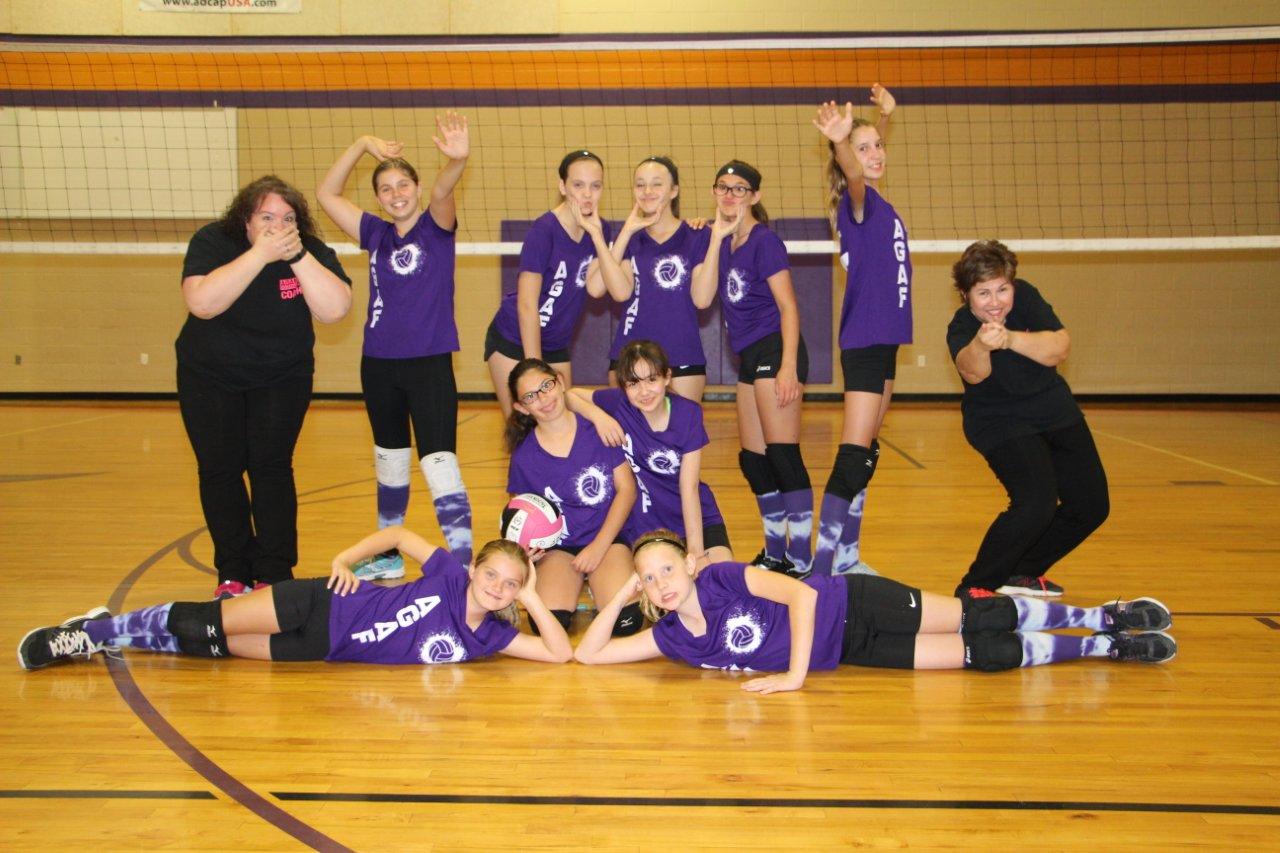 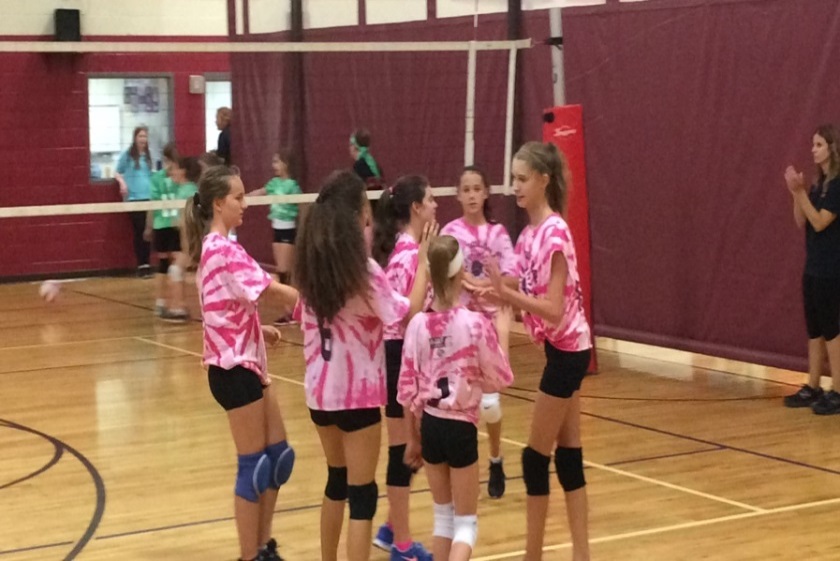 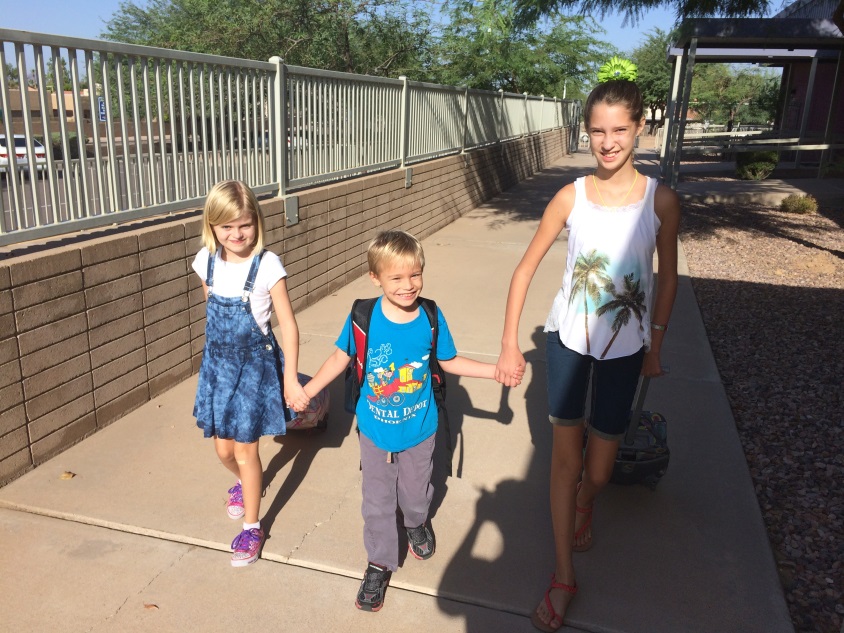 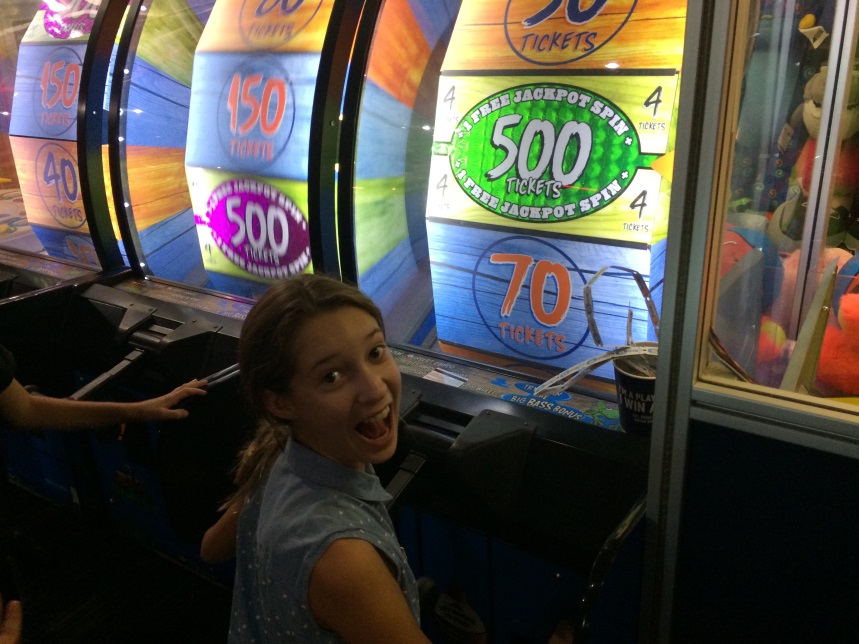 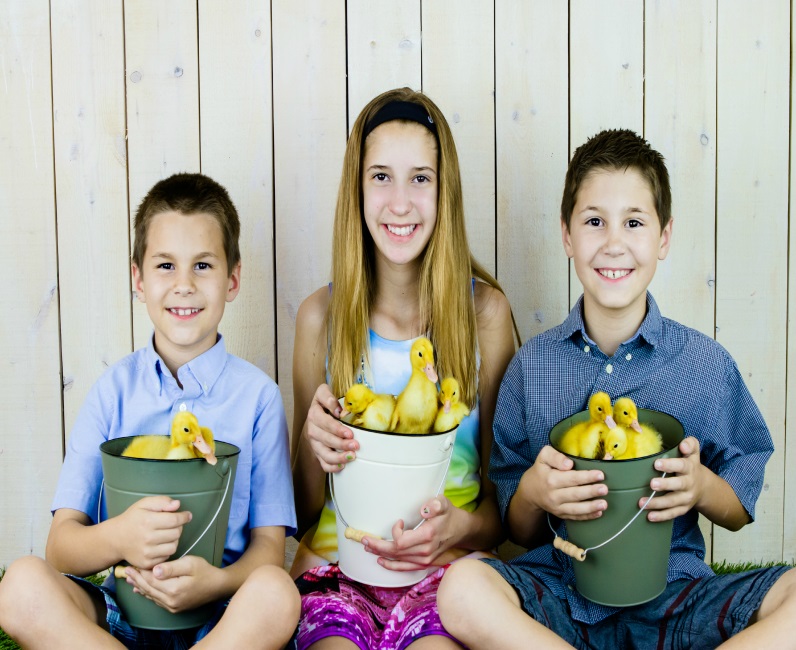 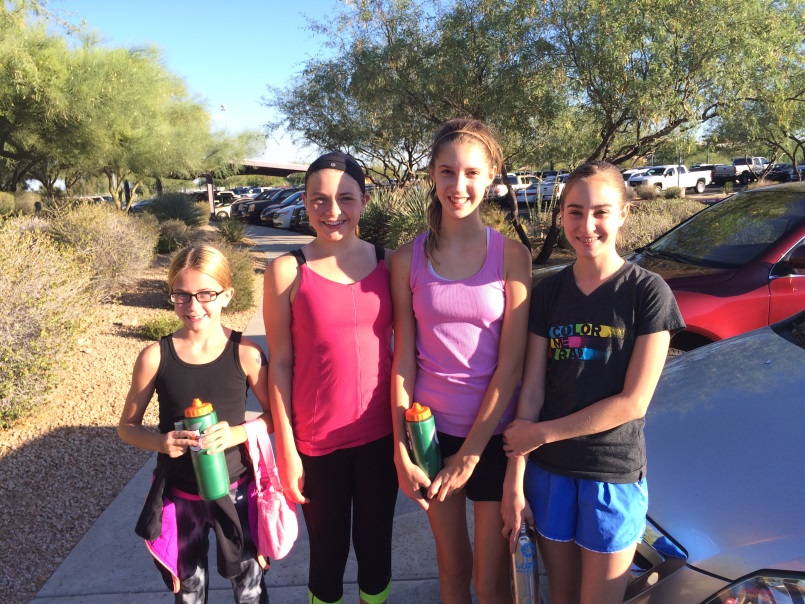 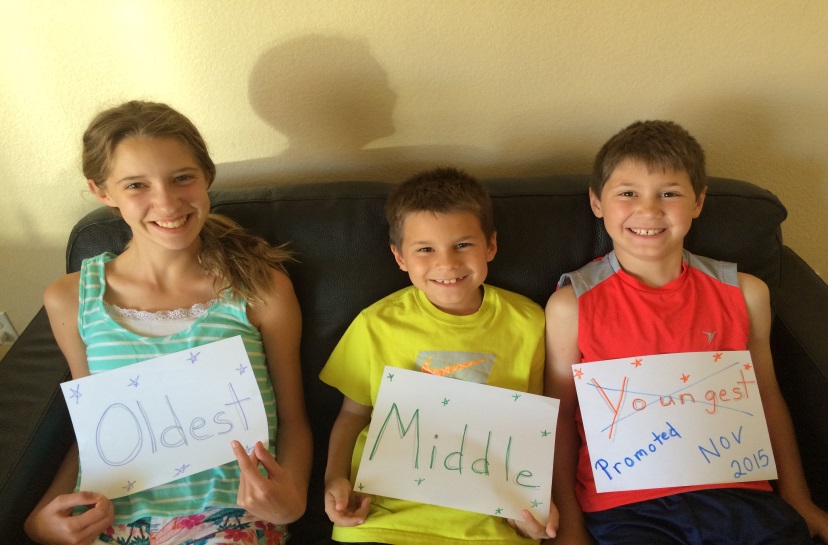 